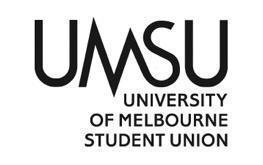   University of Melbourne Student UnionMeeting of the Welfare CommitteeAgenda(Monday,15th, March, 2024, 4:00 pm)Meeting 7(24)Location: Zoom and Meeting Room 201 L2 Building 168Join from PC, Mac, iOS or Android: https://unimelb.zoom.us/j/83481077076?pwd=UjN5VFRYa21BUWNpSkdybnVGVjZlQT09	Password: 442039Procedural MattersElection of ChairMotion: To elect Joshua Stagg as ChairMover: Joshua Stagg			Seconded: Jayde EastCWDAcknowledgement of Indigenous CustodiansSo acknowledged AttendanceJayde EastAlly TaylerRiya GuptaFilia CahyadiDivyanshi Sati on leaveApologiesUdit JainBridgit NugentProxiesMembershipAdoption of Agenda	Motion: To adopt the agenda as presentedMover:  Joshua			Seconder: N/ACWD Confirmation of Previous Minutes	Motion: To accept the previous minutes as a true and accurate record of meeting 6(24)Mover: 	Joshua 			Seconder: N/ACWD		Conflicts of Interest DeclarationMatters Arising from the MinutesCorrespondence Office Bearer Reports6.1 JoshuaKey ActivitiesOperating Union MartRunning Welfare BrunchesPromoting Cost of Living Report   Summary of actions and achievements since last report:We have had a member of our Welfare Committee and Union Mart Manager, Filia, provide great aid in the administration of Union Mart. The new system should be more efficient and ensure that the shift distribution is more equal.Union Mart procedures for open and close were finalised formally with Lachie JamesNew product point counters were printed, laminated and put up around Union MartPrepared financial information for Welfare Committee 6(24) as requested in 5(24)Trained various Managers on pricing goods within Union MartRun another week of Union Mart and Welfare BrunchesPublished the Cost of Living Survey - we have had over 1000 responses within the first weekBegun writing the Cost of Living ReportMet with various stakeholders around campus to discuss food insecurity and their potential to contribute to the ReportVarious interviews about Union Mart and Harm ReductionMet with the Welfare Officer at RMIT to discuss the set up of Union Mart and how a similar program can be established on their campus.Actions to be completed by next report:We will have continued work on the COLRWe will have run another two weeks of Union Mart and Welfare BrunchesWe will have had further discussion re Harm ReductionReport on conferences attended within capacity as Office Bearer since last report: 
N/A—Motion: To accept the Office Bearer Reports en BlocMover:	 Joshua				Seconded: N/ACWDMotions on Notice        7.1 Motion to reimburse Joshua for spending on POS at Union MartMotion: To reimburse Joshua Stagg for the purchase of a month’s subscription to Imonggo of $30 USD, which is equivalent to $45.82 AUD from (03-60-630-3840). This was due to the Welfare Committee not passing a motion on it in 6(24) due to a decision to further research the ideal payment structure between monthly and annual.Mover:	 Filia Cahyadi				Seconded: Riya CWD7.2 Motion to pay for second month of ImonggoMotion: That the Welfare Committee purchase a month’s subscription to Imonggo of $30 USD, which is equivalent to $45.82 AUD from (03-60-630-3840). Mover:	 Filia Cahyadi				Seconded: Riya CWD	7.3 Motion to discuss the Cost of living ReportMotion: That the Welfare Committee accept the data of the Cost of Living Report and will begin writing their respective sections.Mover:	 Joshua Stagg			Seconded: N/ACWD7.4 Motion to pay for Weeks 10 and 11 of Semester 1 Union MartMotion: That the Welfare Committee approve the spending of $3333.32 from budget line Events General (03-60-630-3840) to purchase supplies from various suppliers to stock Union Mart in Weeks 10 and 11 of Semester 1Mover:	 Filia Cahyadi			Seconded: RiyaCWD7.5 Motion to pay for Weeks 10 and 11 of Semester 1 Welfare BrunchMotion: That the Welfare Committee approve the spending of $833.32 from budget line Events General (03-60-630-3840) to purchase supplies from a hospitality supplier in Victoria to be provided at the Welfare Brunches in Weeks 10 and 11 of Semester 1Mover:	 Filia Cahyadi			Seconded: Riya CWD7.6 Motion to pay for Union Mart GoGet expensesMotion: That the Welfare Committee approve the spending of $132.66  from budget line Events General (03-60-630-3840).Mover:	 Filia Cahyadi		Seconded: Riya CWDOther Business (Motions without Notice)Stress Less WeekDiscuss what we want the Stress Less events to look like this semester.Talk to contemplative study center to see if they want to collab (Jayde)Mediation and other contemplative thingsHolistic kind of view Talk to them if they have some stuff or recommendations (Jayde)See if they’re interested in doing something (Jayde)Free food (Riya)Boxing club collab (Riya & Jayde: contacts) Movie night (Riya) Champagne night Bouncy castle – ask activities Moonlight cinema (Riya) Beanbags, popcorn, and chill Something uplifting, like Inside Out or SoulWellbeing books (Jayde)Locate them from libraries or get them donated Other notes: Maybe pick one cause not a lot of people would come Have one welfare day (Ally) From like 9-5 ish (Jayde) People would ultimately show up as long as they can see it though, if we do it in multiple days (Riya) since they come every day either Legend: italics: ideas with a lot of support       8.2 Harm reduction at UniMelb	Discuss the cost of kits. Single use $10 per kit. Reusable kit with ability to check for a variety of substances is $89.00 per kit. CalcuWork with them, and we pay, since they can’t for insurance reasons Must be token system if the 89 AUD one They can use the token to exchange it for either a 10 or 89 AUD kit in harm reduction Victoria Some people say people won’t come for the 10AUD oneIdea: if you repost the event and stuff, you can get really expensive one, but attendees can only get the AUD10 one (Jayde/Ally) Makes people more aware of the more expensive ones in the future Expression of interest for the event (Ally) See how many are interested in coming Ask them if they’d come for AUD10 and then go to harm reduction Victoria Don’t include 89 in the survey. If we get a bit only interest, Friends usually use others’ Prize for most friends? (filia) Pamphlet for drugs (Jayde) Dance wise: ask them for materials Display those pamphlets in visible spaces in uni Build the info into a welfare document (Joshua) If we put our name, they might distribute it for us 8.3 Restructuring of Welfare DepartmentUnion Mart and Brunches department Outreach project Admin team Marketing Hire volunteers Melbourne plus follow up with Lachie Digital marketing Content creation Analog marketing  Newsletter or a blog or a magazine Once a month, editorial team If you want to be more involved, please be involved in here Jayde – interested in helping out Outreach: like stress less week Make a write up for everything so we can see what’s where and when Include a timetable, so it’s easier Next MeetingWhen2meet will be circulated shortly. Close	Meeting closed at 5.02